CENNÍK 2016SPORT – Gumené povrchy pre športoviská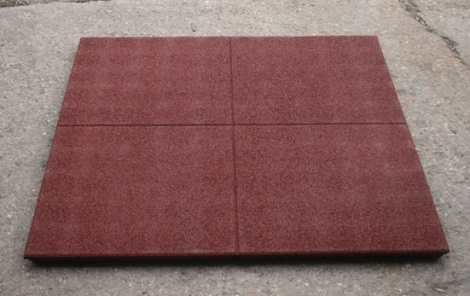 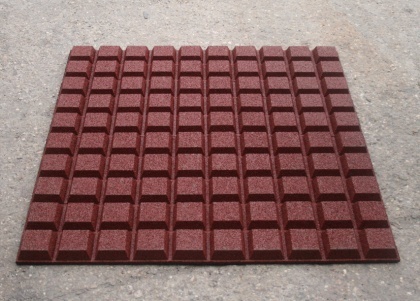 Odporúča sa pre:- multifunkčné športové areály,
-okolie športových zariadení s   umelou trávou,
- povrchy na tenisové kurty, 
-okolie vonkajších bazénov,
- bicyklové trasy ,- bežecké trate- fitnesscentráPLAY – povrchy pre tlmený dopad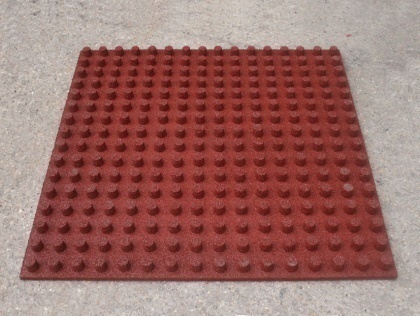 Odporúčané pre:- detské ihriská
- školské ihriská,
- všetky miesta kde je tlmený   dopad dôležitýGumený povrch pre kone:Špeciálne vivynutý pre kone, vyrobený z vláknitého gumeného granulatu, odolnému voči konským výkalom. Tieto povrchy dokážu odolávať náročným podmienkam.  Odporúčané pre:- stajne, jazdecké školy,   tréningové areály ,- bočné steny boxovGUMENÉ OBRUBNÍKY KU GUMENÝM POVRCHOM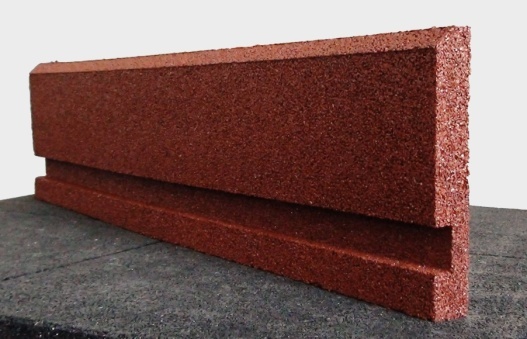 Používa sa:- na obmedzenie nárazu na povrch detských ihrísk, a tým zabezpečuje úplnú absorpciu nárazu - na vymedzenie všetkých športových plôch vytvorených daným gumeným povrchomOdporúča sa obrubník inštalovať do betónového lôžka.Ceny sú uvádzané s  dph bez  nákladov na dopravu!SPORTBric RUBBER SHEETCode No.HrúbkaVeľkosťVáhaHead Injury CriteriaČervenáZelenáČiernaSPORTBric RUBBER SHEET(mm)(cm)(kg/m2)HICEUR/m2EUR/m2EUR/m2SPORTBric RUBBER SHEETGS-2020100x10017.5-20,420,419,5SPORTBric RUBBER SHEET     GU-4040  100x100    19,6150      27      27     26SPORTBric RUBBER SHEETSPORTBric RUBBER SHEETPLAYBricRUBBER SHEET Code No.HrúbkaVeľkosťVáhaHead Injury CriteriaČervenáZelenáČiernaPLAYBricRUBBER SHEET (mm)(cm)(kg/m2)MSZ EN 1177EUR/m2EUR/m2EUR/m2PLAYBricRUBBER SHEET GU-4040100x10019,6150272726,5PLAYBricRUBBER SHEET GU-4545100x10020,116028   28  27,5PLAYBricRUBBER SHEET GU-5050100x10023,8180  33,5   33,533PLAYBricRUBBER SHEET GU-6060100x10029,7210     424241PLAYBricRUBBER SHEET GU-7070100x1003525043   43  42 FARMBricRUBBER SHEETCode No.HrúbkaVeľkosťVáhaHead Injury CriteriaČervenáZelenáČierna FARMBricRUBBER SHEET(mm)(cm)(kg/m2)HICEUR/m2EUR/m2EUR/m2 FARMBricRUBBER SHEETGL-2020100x10019---22 FARMBricRUBBER SHEETAL -5050100x10033---   34Code No.HrúbkaVeľkosťVáhačervenáZelenáčiernammcmkg/pcs.EUR/meterEUR/meterEUR/meterASZ40100x25x47,314,514,514ASZRamp40100x25x4614      1414